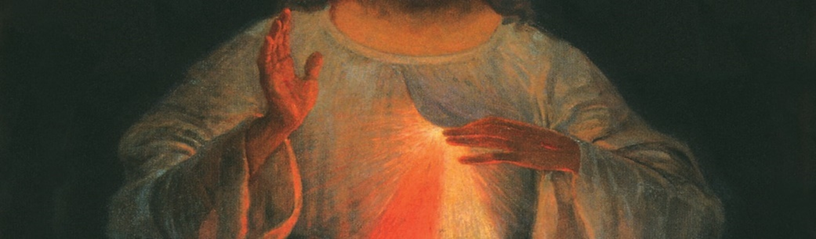 Dimanche 1er décembreIer Dimanche de l’Avent 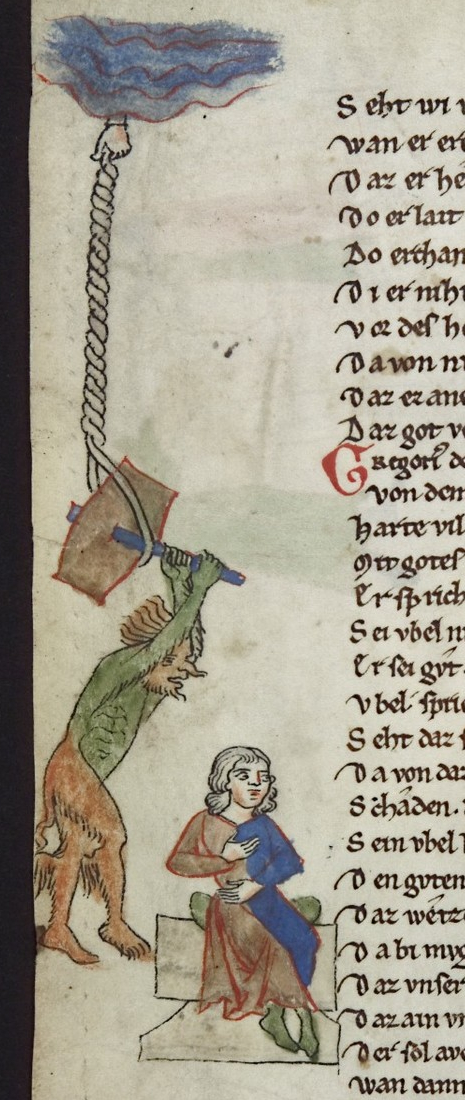 Semaines du 2 au 8 décembre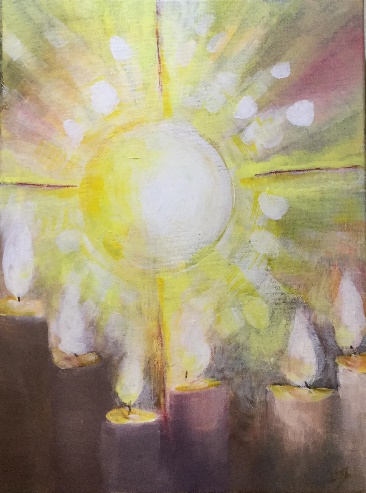 Lundi2 décembre16h30Temps de louange et de prière à S. Louis Roi, ChampagneLundi2 décembre18hPréparation des messes des 7 et 8 décembre à N-D de la Sauvegarde, la DuchèreLundi2 décembre20h3021h45Etude de la Bible avec Jacques Cazeaux8 rue Luizet, EcullyMardi 3 décembre8h45Messe à S. Blaise, EcullyMardi 3 décembre16h4517h30Enfants adorateurs à S. J-M Vianney, Dardilly (Toutes les infos sur cdde.fr)Mardi 3 décembre18h30Prière et partage d’Evangile à l’oratoire du Plateau, la DuchèreMercredi 4 décembre18h30Messe à N-D de la Sauvegarde, la DuchèreMercredi 4 décembre20h30Préparation de la messe de Noël du 24-25 décembre pour Champagne-la Duchère à N-D de la SauvegardeJeudi 5 décembre7hMesse de l’aurore à S. J-M Vianney, DardillyJeudi 5 décembre8h45Messe à l’église S. J-M Vianney, DardillyJeudi 5 décembre18h30Messe à S. Louis Roi, ChampagneVendredi 6 décembre8h45Messe à S. Blaise, Ecully suivie d’un temps d’adorationVendredi 6 décembre18h30Messe à S. Claude, DardillyVendredi 6 décembre19h-22hDémarrage de la semaine de prière accompagnée, chapelle S. J-M V au PérollierVendredi 6 décembre19h-22hVendredi des collégiens au 8 rue Luizet Merci d’apporter 2euros et une écocup (infos sur cdde.fr)Samedi 7 décembre7hMesse à S. Louis Roi, ChampagneSamedi 7 décembre10h -11hCélébration d’entrée en Avent avec le catéchisme de Champagne-la Duchère à l’église S. Louis Roi, Champagne Samedi 7 décembre11h-12hConfessions à S. Blaise, EcullySamedi 7 décembre14h-16hFormation servants d’autel de Champagne-Duchère et Ecully au 8 rue Luizet, EcullySamedi 7 décembre18hMesse anticipée à S. Claude, DardillySamedi 7 décembre18h30Messe anticipée à N-D de la Sauvegarde, DuchèreDimanche 8 décembre2ème dimanche de l’AventFête de l’Immaculée Conception9h30Messe à S. Louis Roi, ChampagneDimanche 8 décembre2ème dimanche de l’AventFête de l’Immaculée Conception10h30Messe à S. Blaise, Ecully  Dimanche 8 décembre2ème dimanche de l’AventFête de l’Immaculée Conception10h45Messe à S. J-M Vianney, Dardilly Dimanche 8 décembre2ème dimanche de l’AventFête de l’Immaculée Conception18hMesse à S. Louis Roi, ChampagneDimanche 8 décembre2ème dimanche de l’AventFête de l’Immaculée Conception18h30 Messe à S. Blaise, Ecully (Procession à partir du 8 rue Luizet, Ecully, départ 17h30)